 Урок  в 11 класі"Піраміда. Правильна піраміда"Підготувала:			Дмитрохіна 			Ольга Володимирівна	учитель математики		Новоекономічної ЗОШ	І-ІІІ ступенів			2016 р.Тема уроку:  Правильна піраміда. Площа бічної поверхні піраміди.Мета уроку: навчальна:• сформувати означення піраміди, її елементів, • познайомити з видами пірамід; • засвоїти властивості правильних пірамід;• навчити застосовувати формули для обчислення площі повної та бічної поверхні піраміди;розвивальна:• розвивати логічне, образно-просторове мислення, уміння порівнювати, зіставляти;• формувати навички самоосвітньої діяльності учнів;• сприяти розвитку творчої та пізнавальної активності учнів;• розвивати рефлексивні навички учнів, їх математичну культуру і мову;виховна:• розвивати емоційно-позитивне ставлення до вивчення геометрії;• виховувати цілеспрямованість, бажання до самовдосконалення;• виховувати вміння об'єктивно і реально оцінювати свої знання;• виховувати інтерес до математики;Тип уроку: засвоєння нових знань, умінь, навичок.Обладнання: Мультимедійний проектор, екран, моделі пірамід. Хід урокуI. Організаційний моментII. Мотивація навчальної діяльності учнів Наш урок сьогодні присвячений знайомому і в той же час загадковому геометричному тілу.Пропоную Вам переглянути невеличкий відеоролик та згадати «7 чудес світу». (Перегляд відеоролику)Яке чудо світу пов'язане з математикою? (Піраміда).Піраміди мають багато секретів і таємниць. Але, насамперед, піраміди, а точніше Єгипетські піраміди – це одне із семи чудес світу. Чому «Все на землі боїться часу, і тільки час боїться пірамід» - говорить арабська приказка. Серед многогранників піраміда займає особливе місце. З давніх часів люди звернули увагу на гармонійну будову цього многогранника. Вивченням пірамід займалися історики, археологи, географи. І ми з вами сьогодні будемо більше дізнаватись про піраміди. На уроці ми постараємося за допомогою ваших досліджень розкрити таємниці пірамід і здобути знання, які не тільки розширять ваш кругозір, а й будуть необхідні при розв’язуванні практичних задач.ІІІ. Формулювання мети і завдань уроку Отже, тема уроку "Піраміда".Ми з вами розглянемо піраміду з математичної точки зору.Що ми можемо дізнатися про піраміду? Познайомитися з поняттям піраміда, її видами, елементами, властивостями, розв'язувати задачі.Мета уроку: вивчити новий вид многогранників - піраміди. Розглянути задачі, пов'язані з пірамідою.ІV. Заслуховування доповідейНа передодні ми поділили клас на 2 групи. Кожна група працювала над певним завданням.І група «Містика пірамід».ІІ група «Піраміди в Україні».V. Сприйняття та усвідомлення нового матеріалуОзначення: n-кутною пірамідою називається многогранник, одна грань якого — довільний n-кутник, всі інші n граней — трикутники, що мають спільну вершину. 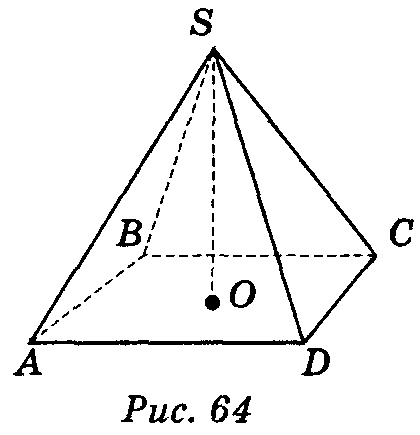 (Демонструються моделі пірамід).Спільну вершину трикутних граней називають вершиною піраміди, протилежну їй грань — основою, а всі інші грані — бічними гранями піраміди.Відрізки, що сполучають вершину піраміди з вершинами основи, називають бічними ребрами.Перпендикуляр, опущений з вершини піраміди на площину її основи, називають висотою піраміди. Висотою також називають і довжину цього перпендикуляра.На рис. зображено чотирикутну піраміду SABCD; точка S — її вершина, ABCD — основа; SA, SB, SC, SD — бічні ребра; АВ, ВС, CD, AD — ребра основи, SO — висота. Трикутну піраміду називають також тетраедром.Поняття правильної піраміди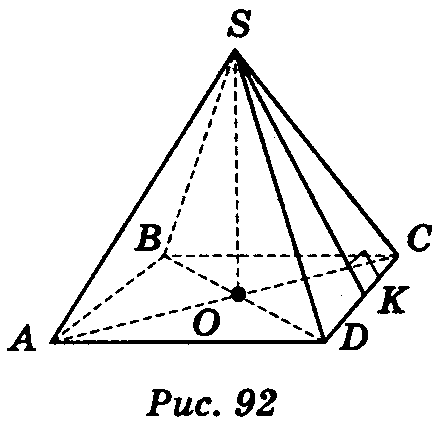 Правильною пірамідою називається піраміда, в основі якої лежить правильний многокутник, а основа висоти піраміди збігається з центром цього многокутника.Нехай SАВСD — правильна чотирикутна піраміда. Тоді за означенням її основа АВСD — правильний чотирикутник (квадрат); центр квадрата точка О — основа висоти S0 піраміди.Пряма, яка містить висоту піраміди, називається віссю правильної піраміди.На рис пряма S0 — вісь правильної піраміди SАВСD. Висота бічної грані правильної піраміди, яка проведена з вершини піраміди, називається апофемою. На рис SК — апофема. Теорема 1. Площа  бічної  поверхні  правильної  піраміди  дорівнює  добутку  півпериметра  її  основи  на  апофему  піраміди.  S бічн.=pℓСуму площ усіх бічних граней піраміди називають площею бічної поверхні піраміди.Щоб знайти площу всієї поверхні піраміди, треба до площі Sбіч її бічної поверхні додати Sосн, площу основи:Sпір = Sбіч + Sосн .VІ. Формування вміньВиконання усних вправСкільки граней, ребер має n-кутна піраміда? (Відповідь, n+1 граней, 2п ребер.)Чи  може піраміда мати дві бічні грані, перпендикулярні до основи? (Так)Чи можна піраміду назвати правильною (і чому), якщо:а) її основа — квадрат, а основа висоти — вершина квадрата;б) її основа — прямокутник, а основа висоти — точка переткну діагоналей прямокутника;в) її основа — рівносторонній трикутник, а основа висоти — точка перетину його медіан?4. Кожне ребро тетраедра дорівнює а. Знайдіть площу його поверхні. (Відповідь, а2.)Виконання письмових вправЗнайдіть площу бічної поверхні правильної чотирикутної піраміди, у якої сторона основи дорівнює , а бічне ребро — . (Відповідь. 240 см2.)Знайдіть площу бічної поверхні правильної трикутної піраміди, у якої бічне ребро дорівнює , а апофема — . (Відповідь. 144 см2.) Площа бічної грані правильної чотирикутної піраміди дорівнює 48см², а периметр основи – 12см. Обчислити апофему піраміди. (Відповідь. 32см)№813 Основою піраміди є правильний трикутник зі стороною а. Дві бічні грані перпендикулярні до площини основи, а третя нахилена до неї під кутом 300. Знайдіть площу бічної поверхні піраміди. (а2)VІІ. Підсумки урокуТестові завдання1. Піраміда – це многогранник, складений з:а) двох основ та відрізків, з’єднуючих основи.б) основ і точки, яка не лежить в площині основив) основи, вершини, яка не належить основі, і всіх відрізків, з’єднуючих їх2. Відрізки, які з’єднують вершину піраміди з вершинами основ, називаються:а) бічні граніб) бічні ребрав) діагоналі 3.Апофема – це:а) висота пірамідиб) діагональ паралелепіпедав) висота бічної грані правильної піраміди4. Перпендикуляр, що опущено з вершини піраміди на площу основи, - це:а) апофемаб) висотав) бічне ребро5. В якому многограннику бічна поверхня дорівнює добутку півпериметра на основу:а) пірамідаб) призмав) паралелепіпед6. Кожна бічна грань піраміди – це:а) паралелограмб) ромбв) трикутник.7. Основою правильної чотирикутної піраміди є:а) довільний чотирикутникб) ромбв) квадрат.8. Бічна грань зрізаної піраміди – це:а) трикутникб) трапеціяв). паралелограм.VІІІ. Домашнє завданняОпрацювати  §22 підручника, а  також  опорний  конспект, складений  на  уроці. Сторінка 154  контрольні  запитання 1-5. Повторити формули для обчислення площ многокутників. Виконати  вправи  №798,801, 805.ІХ. Рефлексія.Проаналізуйте свою роботу на уроці, прослухавши притчу. «Йшов мудрець, а назустріч йому три людини, які везли під гарячим сонцем візки з каменями для будівництва. Мудрець зупинився і задав кожному запитання. У першого запитав: «Що ти робив цілий день?» І той з усмішкою відповів, що цілий день возив кляті камені. У другого запитав: «А що ти робив цілий день?» І той відповів: «Я сумлінно виконував свою роботу». А третій посміхнувся, його обличчя засвітилося радістю і задоволенням: « А я брав участь в будівництві храму!» А що ж на уроці робили ви?